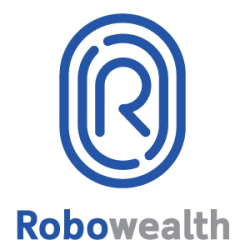           Senior DevOps Engineer (GCP)   Robowealth Mutual Fund Brokerage Securities Co., Ltd.Salary: negotiableWho are we?Robowealth Mutual Fund Brokerage Securities Co., Ltd. is the first ROBO-ADVISORY Services in Thailand, obtaining SEC LBDU license and activating it to entirely operated as a robo-advisor for Thai mutual funds. Launched in June 2018, our 1st product ‘odini’ mobile application has achieved 100,000 downloads while our premium robo-for-advisors ‘INDEGO’ has reached the milestone “Asset under Advisory” of THB 8,000 million. See more detail about us on our website: https://robowealth.co.th/ Who are we looking for?We’re looking for a talent and experienced senior software engineer to help scaling our current robo-advisor mobile application and also kickstart our new projects for client-based expansion. RequirementsThe Ideal CandidateHas a proven track record of reliable performance and dependabilityHas an insatiable curiosity and isn’t afraid to dive deep into their workLikes to experiment with new ideas and is not afraid to failIs transparent about their processes, goals, and obstaclesKnows how to communicate directly and effectivelyValues empathy and works well with othersCan learn quickly on the job and isn’t afraid to ask questionsIs reasonably security-minded with balanced expectationsRequired Duties & Skills for a Senior DevOps Engineer (GCP)Design, develop, and implement software integrations based on business requirementsConduct systems tests for security, scaling, performance, and availabilityOptimize the company’s computing architectureLead and guide the team in identifying and implementing new technologiesImplement the CI/CD pipelineImprove CI/CD toolingImplement and improve monitoring and alertingBuild and maintain highly available systemsTroubleshoot production issues and coordinate with the development team to streamline code deploymentQualifications for a Senior DevOps Engineer (GCP)5+ years experience in infrastructure and DevOps engineeringBA in computer science, engineering, or relevant fieldWorking experience in deploying, configuring and managing queuing systemsWorking experience in microservice-based infrastructureWorking experience in source control management especially GITWorking experience in Docker and KubernetesWorking experience in code deployment tools (Puppet, Ansible, and Chef)Working experience in network, server, and application-status monitoringExperience in software-automation production systems (Jenkins and Selenium)Ability to effectively communicate technical concepts to other team membersFamiliarity with Agile software development processesNice-to-have skills for a Senior DevOps Engineer (GCP)Experience with Google Cloud PlatformWhy should you join us?If you are enthusiastic, energetic and love to expand your knowledge in financial segment, this is the right place for you. We have financial investment experts who are willing to share their knowledge with the team. You will stay in start-up, agile environment but with complete mature company benefits, such as group medical insurance, provident fund, fitness support expense and flexible workhour. How to apply?Please send your resume to pornput@robowealth.co.th